  MADONAS NOVADA PAŠVALDĪBA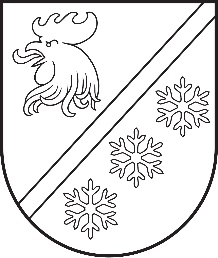 Reģ. Nr. 90000054572Saieta laukums 1, Madona, Madonas novads, LV-4801 t. 64860090, e-pasts: pasts@madona.lv ___________________________________________________________________________MADONAS NOVADA PAŠVALDĪBAS DOMESLĒMUMSMadonā2023. gada 28. decembrī						        	     		      Nr. 820								                (protokols Nr. 23, 34. p.)Par deju kluba “Rondo “ atbrīvošanu no telpu nomas maksas Madonas pilsētas kultūras namā	Madonas novada pašvaldībā saņemts SDK “Rondo” vadītāja Arta  Birkas iesniegums (reģistrēts Madonas novada pašvaldībā 24.11.2023. ar Nr. 2.1.3.1./23/4296) ar lūgumu atbrīvot sporta deju klubu “Rondo” no Madonas pilsētas kultūras nama telpu nomas maksas.	2023. gada 28. decembrī sporta deju kluba “Rondo” vadītājs Artis Birks  organizē SDK “Rondo” Jaungada pasākumu, kas norisināsies Madonas pilsētas kultūras namā. SDK “Rondo” vadītājs Aris Birks lūdz atbrīvot no Madonas pilsētas kultūras nama lielās zāles telpu nomas maksas. Plānotais pasākuma laiks no plkst.18.00 līdz 20.00.	Izmaksas par lielās zāles telpu nomu Madonas pilsētas kultūras namā“ 2 stundas ir 103,10 euro ( 85,20 euro + 17,90 euro PVN), saskaņā ar 2018. gada 29. marta lēmumu Nr. 138 “Par Madonas novada pašvaldības maksas pakalpojumu cenrāžu apstiprināšanu”.Noklausījusies sniegto informāciju, atklāti balsojot: PAR – 18 (Agris Lungevičs, Aigars Šķēls, Aivis Masaļskis, Andris Dombrovskis, Andris Sakne, Artūrs Čačka, Artūrs Grandāns, Arvīds Greidiņš, Gatis Teilis, Gunārs Ikaunieks, Guntis Klikučs, Iveta Peilāne, Kaspars Udrass, Māris Olte, Rūdolfs Preiss, Sandra Maksimova, Valda Kļaviņa, Zigfrīds Gora), PRET – NAV, ATTURAS – NAV, Madonas novada pašvaldības dome NOLEMJ:	Atbrīvot sporta deju kluba “Rondo” no Madonas pilsētas kultūras nama telpu nomas maksas 28. decembrī no plkst.18.00 līdz 20.00 sporta deju kluba “Rondo” Jaungada pasākuma rīkošanai. Aprēķinātie telpu nomas neieņemtie ienākumi kopā sastāda  EUR 103,10 (viens simts trīs euro, 10 centi) t.sk. PVN.             Domes priekšsēdētājs					             A. Lungevičs	Ilze Šulce 27871358 ŠIS DOKUMENTS IR ELEKTRONISKI PARAKSTĪTS AR DROŠU ELEKTRONISKO PARAKSTU UN SATUR LAIKA ZĪMOGU